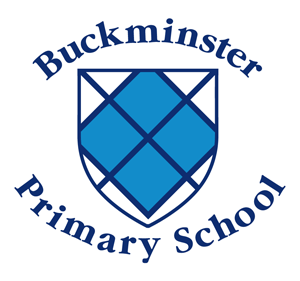 Sports Premium 2016 – 2017Primary Schools are currently receiving a dedicated ‘Sports’ grant, which we should use to improve the provision of PE and sport to help Primary school children develop healthy lifestyles.Buckminster Primary School received £8405 of Sport Premium funding for the financial year 2016/2017.So far this year we have bought:New sports equipmentA new container for all sports equipmentSpecialist PE teacher Mr Atkins teaching one afternoon a week Minibus hire for sporting events and fixturesInspire+ charity which gives us staff training, opportunities to meet Olympians and Paralympians, mass participation events with other schools, leadership schemes for pupils and much moreSports Safe – repairing and maintaining fixed indoor and outdoor equipment We will continue to fund further staff training, affiliations with relevant sporting organisations and equipment/safety of equipment.Buckminster Primary School received £8405 of Sports Premium for the financial year 2014/15.  The money was spent providing the following:Sports equipmentNew football posts and netsTransport to and from venues such as Vale football competitionsSpecialist PE teacher Mr Atkins teaching 2 afternoons a weekSchool kit for competitionsStaff trainingSports Safe – repairing and maintaining fixed indoor and outdoor equipment 